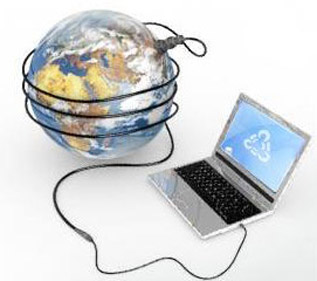 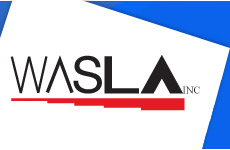 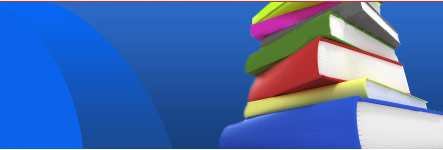 P O Box 1272 West Perth WA 6872ABN 14 788 316 426Western Australian School Library AssociationLibrary Officer Day Scholarship Application 2022WASLA scholarships are awarded on application to WASLA and only available for WASLA Members. This year WASLA is offering two Scholarships, one to a Country member (beyond 100km radius of Perth GPO) to the value of $500 and one to a Metropolitan member (within 100km radius of Perth GPO) to the value of $200 to cover the expense of registering and attending our Term 3 Professional Learning opportunity.Please complete the attached application form and send it to the President by Friday 2 September 2022. Successful applications will be notified by Monday 5 September 2022.If you have already registered for the Library Officer Day and are successful with your Scholarship Application your fees will be refunded. Any other costs, up to the above values, can be reimbursed on presentation of receipts to our Treasurer. Scholarship recipients are also asked to write a 500 word (minimum, can be up to 1000 words) vignette recounting their experiences at the PL opportunity. This short article will be published in iC3, WASLA’s professional journal. Applicants are also asked to provide a photograph of themselves (jpg format, 600 pixels resolution).Suggested format for your short article:Library Officer Day Scholarship Application 2022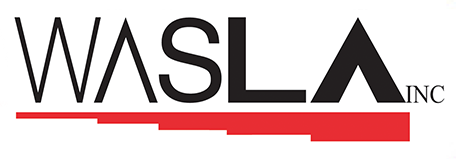 Name:Conference:Title of PL opportunity, dates and locationTitle of PL opportunity, dates and locationOrganisation:Eg. School name + locationEg. School name + locationTitle:Eg. Library OfficerEg. Library OfficerMini-articleUse the following headings to get started.Use the following headings to get started.Mini-articleIntroductionWhy I wanted to attend the PL.Mini-articleKeynotesThe most rewarding keynote/s – one I enjoyed most, The keynote I learnt the most from/challenged my thinkingMini-articleSessionsThe most rewarding session/s - one I enjoyed mostThe session I learnt the most from/challenged my thinkingMini-articleNetworkingPeople I met, created links with and shared informationMini-articleTradeTrade display and IDEAs session – what I learntMini-articleFutureWhat I would like to see next timeMini-articleConclusionConcluding statement - overall evaluation of the conference                 Send this application to the President: president@wasla.asn.auClosing date: Friday 2 September 2022Notification date: Monday 5 September 2022Name:School:Email:Phone:Work  Work   Home/Mobile:WASLA number:WASLA number:My reasons for application My reasons for application My reasons for application My reasons for application (Dot points will suffice)(Dot points will suffice)(Dot points will suffice)(Dot points will suffice)